Publicado en Bilbao el 31/05/2023 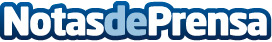 Las 315 empresas asociadas al Clúster GAIA incrementaron un 7,5% su facturación en 2022Alcanzaron una facturación de 6.140 M€, conformado por 600 profesionales en la Comunidad Autónoma Vasca, e incrementando por octavo año consecutivo el número de empleos, si bien continúa agudizándose el desajuste entre la oferta y la demanda como factor limitante para crecimiento del sectorDatos de contacto:Clúster GAIA Comunicación943223750Nota de prensa publicada en: https://www.notasdeprensa.es/las-315-empresas-asociadas-al-cluster-gaia Categorias: Finanzas Telecomunicaciones País Vasco Innovación Tecnológica http://www.notasdeprensa.es